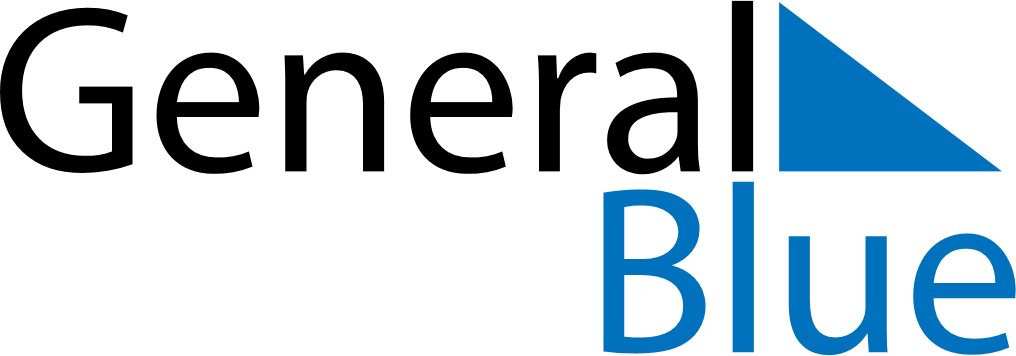 August 2024August 2024August 2024August 2024August 2024August 2024Llazice, Prizren, KosovoLlazice, Prizren, KosovoLlazice, Prizren, KosovoLlazice, Prizren, KosovoLlazice, Prizren, KosovoLlazice, Prizren, KosovoSunday Monday Tuesday Wednesday Thursday Friday Saturday 1 2 3 Sunrise: 5:29 AM Sunset: 7:57 PM Daylight: 14 hours and 28 minutes. Sunrise: 5:30 AM Sunset: 7:56 PM Daylight: 14 hours and 26 minutes. Sunrise: 5:31 AM Sunset: 7:55 PM Daylight: 14 hours and 23 minutes. 4 5 6 7 8 9 10 Sunrise: 5:32 AM Sunset: 7:53 PM Daylight: 14 hours and 21 minutes. Sunrise: 5:33 AM Sunset: 7:52 PM Daylight: 14 hours and 19 minutes. Sunrise: 5:34 AM Sunset: 7:51 PM Daylight: 14 hours and 17 minutes. Sunrise: 5:35 AM Sunset: 7:50 PM Daylight: 14 hours and 14 minutes. Sunrise: 5:36 AM Sunset: 7:48 PM Daylight: 14 hours and 12 minutes. Sunrise: 5:37 AM Sunset: 7:47 PM Daylight: 14 hours and 9 minutes. Sunrise: 5:38 AM Sunset: 7:46 PM Daylight: 14 hours and 7 minutes. 11 12 13 14 15 16 17 Sunrise: 5:39 AM Sunset: 7:44 PM Daylight: 14 hours and 5 minutes. Sunrise: 5:40 AM Sunset: 7:43 PM Daylight: 14 hours and 2 minutes. Sunrise: 5:41 AM Sunset: 7:41 PM Daylight: 14 hours and 0 minutes. Sunrise: 5:42 AM Sunset: 7:40 PM Daylight: 13 hours and 57 minutes. Sunrise: 5:43 AM Sunset: 7:39 PM Daylight: 13 hours and 55 minutes. Sunrise: 5:44 AM Sunset: 7:37 PM Daylight: 13 hours and 52 minutes. Sunrise: 5:46 AM Sunset: 7:36 PM Daylight: 13 hours and 50 minutes. 18 19 20 21 22 23 24 Sunrise: 5:47 AM Sunset: 7:34 PM Daylight: 13 hours and 47 minutes. Sunrise: 5:48 AM Sunset: 7:33 PM Daylight: 13 hours and 44 minutes. Sunrise: 5:49 AM Sunset: 7:31 PM Daylight: 13 hours and 42 minutes. Sunrise: 5:50 AM Sunset: 7:29 PM Daylight: 13 hours and 39 minutes. Sunrise: 5:51 AM Sunset: 7:28 PM Daylight: 13 hours and 36 minutes. Sunrise: 5:52 AM Sunset: 7:26 PM Daylight: 13 hours and 34 minutes. Sunrise: 5:53 AM Sunset: 7:25 PM Daylight: 13 hours and 31 minutes. 25 26 27 28 29 30 31 Sunrise: 5:54 AM Sunset: 7:23 PM Daylight: 13 hours and 28 minutes. Sunrise: 5:55 AM Sunset: 7:21 PM Daylight: 13 hours and 26 minutes. Sunrise: 5:56 AM Sunset: 7:20 PM Daylight: 13 hours and 23 minutes. Sunrise: 5:57 AM Sunset: 7:18 PM Daylight: 13 hours and 20 minutes. Sunrise: 5:58 AM Sunset: 7:16 PM Daylight: 13 hours and 18 minutes. Sunrise: 5:59 AM Sunset: 7:15 PM Daylight: 13 hours and 15 minutes. Sunrise: 6:00 AM Sunset: 7:13 PM Daylight: 13 hours and 12 minutes. 